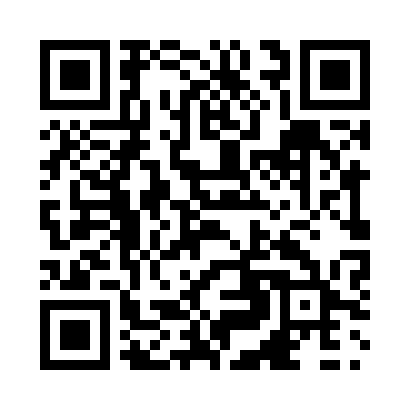 Prayer times for Cowan's Bay, Ontario, CanadaMon 1 Apr 2024 - Tue 30 Apr 2024High Latitude Method: Angle Based RulePrayer Calculation Method: Islamic Society of North AmericaAsar Calculation Method: HanafiPrayer times provided by https://www.salahtimes.comDateDayFajrSunriseDhuhrAsrMaghribIsha1Mon5:326:541:185:477:429:052Tue5:306:521:185:487:439:063Wed5:286:511:175:497:459:074Thu5:266:491:175:507:469:095Fri5:246:471:175:517:479:106Sat5:226:451:165:527:489:127Sun5:206:431:165:527:509:138Mon5:186:421:165:537:519:159Tue5:166:401:165:547:529:1610Wed5:146:381:155:557:539:1811Thu5:126:361:155:567:549:1912Fri5:106:351:155:577:569:2113Sat5:076:331:155:577:579:2314Sun5:056:311:145:587:589:2415Mon5:036:291:145:597:599:2616Tue5:016:281:146:008:019:2717Wed4:596:261:146:008:029:2918Thu4:576:241:136:018:039:3119Fri4:556:231:136:028:049:3220Sat4:536:211:136:038:059:3421Sun4:516:191:136:048:079:3522Mon4:496:181:136:048:089:3723Tue4:476:161:126:058:099:3924Wed4:456:151:126:068:109:4025Thu4:436:131:126:078:129:4226Fri4:416:121:126:078:139:4427Sat4:396:101:126:088:149:4528Sun4:376:091:126:098:159:4729Mon4:356:071:116:098:169:4930Tue4:336:061:116:108:189:50